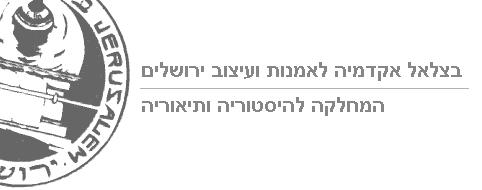 אמנות של תמונות נעות: על קולנוע ניסיוני ואמנות וידאוThe Art of Moving Pictures: On Experimental Cinema and Video Art ד"ר אורלי שבי Orly Shevi, Ph.D.שיעור חובה: 2 ש"ש, 1 נ"זסמסטר א' יום א' 16:30-18:00תיאור השיעור:התקדמות טכנולוגית בתחילת שנות השישים הובילה לייצורה ושיווקה של מצלמת קולנוע מסוג חדש המאפשרת תפעול פשוט, זול ובאיכות טובה. המידיות והקלות בהם כל אחד יכול לייצר סרט הובילה לניסיונות קולנועיים חדשניים ונועזים, כמו גם להתפתחותה של פרקטיקה אמנותית חדשה המכונה אמנות וידאו. עד מהרה הפך מדיום זה לזירה של ניסויים אסתטיים ונחשב כאמנות העתיד. בשיעור זה נערוך הכרות עם אמנים ויצירות מרכזיות בתחומי הקולנוע הניסיוני ואמנות הוידיאו מהמחצית השנייה של המאה העשרים. מעבר לסקירה היסטורית רחבה, ננסה למפות את התחום תוך דגש על מושגי יסוד קולנועיים ותיאוריות ביקורתיות הקשורות לתרבות הויזואלית העכשווית. נעמוד על האופן בו מתכתב מדיום אמנותי זה עם הקולנוע הקלאסי, הצילום, הטלוויזיה ותעשיית הפרסום. במקביל נדון אף באתגרים החדשים שמדיום זה מציב לעולם האמנות המסורתי כגון אופני התצוגה וצפייה ייחודיים הנדרשים לחלל המוזיאון והגלריה. בנוסף, נציב שאלות הקשורות לשנויים ולהתפתחויות של הטכנולוגיות הדיגיטליות, החל משנות ה-90, המעצבות כל פעם מחדש את התחום.  The technological progress in the early sixties led to the production and marketing of a new kind of movie camera that allows operation simple, affordable and of good quality. As such it provided an opportunity for innovative and daring cinematic experiments, as well as the development of new artistic practice known as video art. Soon this new medium became an arena for aesthetic experiments and considered by many as art of the future. In this class we will introduce and explore important artists and major art works in the filed of experimental cinema and video art, mostly from the second half of the twentieth century. Beyond extensive historical survey, we will try to map the field with emphasis on basic cinematic concepts and critical theories related to contemporary visual culture. We shall discuss how this artistic medium corresponds with classic cinema, photography, television and advertising industry. At the same time we will discuss new challenges this medium presents to the traditional art world, such as questions of display and viewing modes that required unique museums' and galleries' spaces. In addition, we will raise questions related to constant changes and developments of digital technological, which re-designers the field.כתובת: oshevi@gmail.comשעת קבלה: בתאום מראש.דרישות הקורס וחובות התלמידים: נוכחות בשיעור, בקיאות בטקסטים נבחרים ובחינה מסכמת בסוף הסמסטר.קורס מתוקשבמרכיבי הציון הסופי: 100% בחינה מסכמת. ביבליוגרפיה נבחרת:(רשימת קריאה שבועית תפורסם בשבוע הראשון של הסימסטר)בן שאול ניצן, 2000, מבוא לתיאוריות קולנועיות, תל אביב: הוצאת דיונון ואניברסיטת תל אביב. Comer Stuart (ed.), 2008, Film and Video Art, : Tate Publishing.Meigh-Andrews Chris, 2006, A History of Video Art: The Development of Form and Function,  & :  Academic.Rush Michael, 2007, Video Art,  & : Thames & Hudson.Hall Doug & Fifer Sally Jo (eds.), 2005, Illuminating Video: An Essential Guide to Video Art, : Aperture/Bay Area Video Coalition.Rees A. L. , 2011 , A History of Experimental Film and Video, : British Film Institute.Sitney Adams P., 2002,  Visionary Film: The American Avant-Garde, 1943-2000,  & :  Press.Foster Gwendolyn Audrey & Winston-Dixon Wheeler (eds.), 2002, Experimental Cinema, The Film Reader,  & : Routledge.O’Pray Michael, 2003, Avant-Garde Film: Forms, Themes and Passions, : Wallflower Press.Willis Holly, 2005, New Digital Cinema: Reinventing the Moving image, : Wallflower Press.Kuenzli Rudolf E., 1996, Dada and Surrealist Film,  Ma.: MIT Press.Russell Catherine, 1999, Experimental Ethnography: The Work Of Film in the Age of Video, : Duke University Press.Sitney Adams P., 2000, Film Culture Reader, :  Press.Blaetz Robin (ed.), 2007, Women’s Experimental Cinema: Critical Framworks, : Duke University Press.Petrolle Jean & Wexman  (eds.) 2005, Woman and Experimental Filmmaking, Urbana-Champaign:  Press.Rees A. L. and Curtis David (eds.), 2011, Expanded Cinema: Art, Performance, Film, : Tate Publishing. Mondloch Kate, 2010, Screens: Viewing Media Installation Art, :  Press.Trodd Tamara (ed.), 2011, Screen/Space: The Projected Images in Contemporary Art, :  Press. Connolly Maeve, 2009, The Artists’ Cinema: Space, Site, and Screen, : Intellect Ltd.Turvey Malcolm, 2011, The Filming of Modern Life: European Avant Garde Film of the 1920s,  Ma.: MIT Press.Nowell-Smith Geoffrey, 2007, Making Waves: New Cinemas of the 1960s,  & :  Academic.Braudy Leo & Cohn  (eds.), 2009, Film Theory and Criticism,  & :  Press.Elsaesser Thomas & Hagener, 2009, Film Theory: An Introduction Through the Senses,  & : Routledge. Susan, 2006, Cinema Studies: The Key Concepts,  & : Routledge.Elwes Catherine, 2005, Video Art: A Guided Tour, : I.B. Tauris. Spielmann Yvonne, 2010, Video: The Reflexive Medium,  ma.: MIT Press.Cubitt Sean, 1993, Videography: Video Media as Art and Culture, : Palgarve.Shankken A. Edward, 2009, Art and Electronic Media, : Phaidon Press.Campany David (ed.), 2007, The Cinematic,  Ma.: MIT Press.Beckman Karen & Ma Jean (eds.), 2008, Still Moving: Between Cinema and Photography, : Duke University Press.Rossaak Eivind (ed.), 2012, Between Stillness and Motion: Film, Photography, Algorithms, :  Press.Corrigan Timothy, 2011, The Essay Film: From Montaigne, After Marker,  & :  Press. Stallabrass Julian (ed.), Documentary,  Ma.: MIT Press.Lippit Akira Mizuta, 2012, Ex-Cinema: From a Theory of Experimental Film and Video, , Los Angles & London:  Press.  